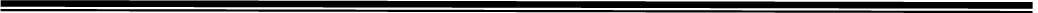 РЕШЕНИЕ от 04 февраля 2019 г.                    г. Курчалой                                       № 98/33-3О создании территориальных счетных комиссий для организации рейтингового голосования по выбору общественных территорий Курчалоевского муниципального района для их благоустройства и включения в 2019-2020 годы в муниципальную программу «Формирование современной городской среды Курчалоевского муниципального района на 2018-2022 годы»
﻿	В целях обеспечения исполнения постановления Правительства Российской Федерации от 10 февраля 2017 г. №169 «Об утверждении правил предоставления и распределения субсидий из федерального бюджета бюджетам субъектов Российской Федерации на поддержку государственных программ субъектов Российской Федерации и муниципальных программ формирования современной городской среды», Совет депутатов Курчалоевского муниципального районаРЕШИЛ:Утвердить состав территориальных счетных комиссий по проведению 26 февраля 2019 г. рейтингового голосования по выбору общественных территорий Курчалоевского муниципального района для их благоустройства и включения в 2019-2020 годы в муниципальную программу «Формирование современной городской среды Курчалоевского муниципального района на 2018 – 2022 годы» согласно приложению.Настоящее решение подлежит опубликованию на официальном сайте администрации Курчалоевского муниципального района в информационно-коммуникационной сети Интернет. Настоящее решение вступает в силу с момента его опубликования.Глава Курчалоевскогомуниципального района                                                          А.Ш. ВитиговПриложение к решению Совета депутатов Курчалоевского муниципального района Чеченской Республикиот 04 февраля 2018 № 98/33-3Состав территориальных счетных комиссий проведения 26 февраля 2019 г.. рейтингового голосования по выбору общественных территорий Курчалоевского муниципального района для их благоустройства и включения в 2018-2019 годы в муниципальную программу «Формирование современной городской среды Курчалоевского муниципального района на 2018-2022 годы»СОВЕТ ДЕПУТАТОВКУРЧАЛОЕВСКОГО МУНИЦИПАЛЬНОГО РАЙОНА ЧЕЧЕНСКОЙ РЕСПУБЛИКИ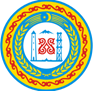 НОХЧИЙН РЕСПУБЛИКИН КУРЧАЛОЙН МУНИЦИПАЛЬНИ К1ОШТАН ДЕПУТАТИЙН КХЕТАШО№ избирательного участкаАдрес нахождения территориальной счетной комиссииСостав                                                                   членов территориальных счетных комиссий1.г. Курчалой, ул. Школьная, 2 СОШ №1Дилаев Сайд-ЭминСаитовичЗубайраев Шейх-Мансур КориевичДовлетмерзаев Сайд-ХамзатХамзатович2.г. Курчалой, ул. Шатаева, 1 СОШ №2Дохтукаев Амирхан ЕмлихановичЭсендиров Шейх-Мансур СултановичМусаев ТурпалХасайнович3.г. Курчалой, ул. Южная, 4 СОШ №3СолтагираевБислан РуслановичЭдилсултанов Им-Али ИлесовичСултаев Зелимхан Исламович